 ТЕМА:  Право собственности и другие вещные праваЦель лекции: определение права собственности, его видов, форм.                                         План лекции1. Понятие, содержание, формы и виды права собственности.2. Возникновение и прекращение права собственности.3. Право государственной и муниципальной собственности.4. Право общей собственности.5. Право собственности и другие вещные права на землю.6. Защита права собственности и других вещных прав.Понятие, содержание, формы и виды права собственности. Собственность – это принадлежность средств и продуктов производства определенным лицам, в определенных исторических условиях, отражающих конкретный тип отношений собственности (экономическое содержание).Право собственности – это закрепленная законом возможность лица по своему усмотрению владеть, пользоваться и распоряжаться принадлежащим ему имуществом, одновременно принимая на себя бремя и риск его содержания (правовое содержание).Право оформляет экономические отношения собственности и отношения между людьми по поводу имущества, давая владельцу возможности защиты имущества от посягательств третьих лиц (абсолютный характер) и отношения к присвоенному имуществу, определяя границы его дозволенного использования (объем правомочий собственника). Согласно Конституции в Российской Федерации существует три формы собственности:государственная;муниципальная;частная.Частная собственность подразделяется на собственность граждан и юридических лиц, государственная – на федеральную и собственность субъектов Федерации, муниципальная – на собственность городов, иных населенных пунктов. Имущество, относящееся к государственной или муниципальной собственности, если оно не закреплено за государственными или муниципальными предприятиями и учреждениями, составляет имущество казны.2. Возникновение и прекращение права собственности. Способы приобретения права собственности – это юридические факты, которые влекут возникновение у лица права собственности.Способы приобретения права собственности делятся на:•  первоначальные, когда право собственности на вещь возникает впервые либо помимо воли предыдущего собственника;• производные, когда право собственности возникает по воле предыдущего собственника и с согласия нового. В этом случае объем прав нового собственника зависит от объема прав, принадлежавшего бывшему собственнику. Соответственно, на нового собственника переходят все существовавшие обременения права собственности (сервитут, другие вещные и иные права третьих лиц на перешедшее к новому собственнику имущество).Основания прекращения права собственности – это юридические факты, влекущие прекращение права собственности лица на определенное имущество.Виды оснований прекращения права собственности:• гибель или уничтожение имущества;• прекращение права собственности по воле собственника (отчуждение своего имущества другим лицам по договору купли-продажи, мены, дарения и т. п.; отказ от права собственности, который не влечет его прекращения до приобретения права собственности на это имущество другим лицом);• принудительное прекращение права собственности:а) безвозмездные:- конфискация – безвозмездное изъятие имущества у собственника, производимое в административном или судебном порядке в установленных законом случаях как санкция за совершение преступления или иного правонарушения;- обращение взыскания на имущество по обязательствам собственника;б) возмездные:- отчуждение имущества, которое в силу закона не может принадлежать данному лицу;- выкуп домашних животных при ненадлежащем обращении с ними;- выкуп бесхозяйно содержимым культурных ценностей;- принудительная продажа жилых помещений;- реквизиция – принудительное изъятие имущества собственаса в интересах государства по решению государственных органов в порядке и на условиях, установленных законом, в случаях стихийных бедствий, аварий, эпидемий, эпизоотии и при иных обстоятельствах, носящих чрезвычайных характер, с выплатой собственнику стоимости имущества;- национализация – изъятие имущества в собственность государства на основании специально принятых нормативно-правовых актов.3. Право государственной и муниципальной собственности. Субъектами права государственной собственности является РФ в целом (федеральная государственная собственность) либо субъект РФ (республика, край, область, автономная область, автономный округ, города федерального значения (государственная собственность субъекта РФ). Круг объектов федеральной государственной собственности неограничен, в ней может находиться любое имущество. Круг объектов государственной собственности субъектов Федерации несколько уже, в ее состав не могут входить объекты исключительной федеральной государственной собственности.Согласно ст.9 Конституции РФ земля и другие природные ресурсы могут находиться в частной, государственной, муниципальной и иных формах собственности. При этом действует презумпция принадлежности земли и других природных ресурсов к объектам государственной собственности, если отсутствуют какие-либо доказательства принадлежности их к иной собственности. Действующее законодательство не предусматривает возможности иметь на праве частной собственности участки недр или лесов, они являются объектом исключительной государственной собственности (леса могут быть переданы в государственную собственность субъектов Федерации) и не могут быть предметом купли-продажи, дарения, наследования, залога или отчуждения в иной форме. Ограниченный их оборот в РФ допускается путем предоставления их в пользование субъектам предпринимательской деятельности независимо от форм собственности, если они наделены таким правом. Добытые полезные ископаемые и иные ресурсы могут на условиях, оговоренных в лицензии, переходить как в государственную (муниципальную) собственность, так и в частную собственность граждан и юридических лиц. Ограниченный оборот участков лесного фонда и лесов, достигается путем предоставления их гражданам и юридическим лицам на праве пользования, кроме того, граждане вправе свободно пребывать в лесном фонде и в лесах. В РФ устанавливается государственная федеральная собственность и государственная собственность субъектов Федерации на водные объекты. Муниципальная и частная собственность могут распространяться только на обособленные водные объекты.Все государственное имущество, независимо от того, принадлежит оно РФ в целом или ее субъекту, подразделяется на 2 основные группы:а) имущество, закрепленное за государственными предприятиями и учреждениями;б) средства соответствующего бюджета и иное государственное имущество, не закрепленное за государственными предприятиями и учреждениями (государственная казна РФ или субъекта РФ).РФ в целом или ее субъект призваны отвечать по своим обязательствам только тем имуществом, которое составляет их государственную казну. На практике иски о взыскании с государства убытков, причиненных незаконными действиями его органов или должностных лиц, предъявляются все чаще, а ответчиком по такому делу должны признаваться РФ или соответствующий субъект РФ в лице соответствующего финансового или иного управомоченного органа.Особенности права государственной собственности:•  субъектом права собственности является само государственное образование, а управление и распоряжение принадлежащим ему на праве собственности имуществом осуществляют органы государственного управления, а также специально уполномоченные юридические и физические лица;•  полномочия собственника государство осуществляет в основном путем издания правовых актов;•   Российская Федерация может иметь на праве собственности любое имущество, в том числе и изъятое из оборота, а субъекты Российской Федерации – любое имущество, за исключением имущества, отнесенного к исключительной собственности Российской Федерации (например, ядерного оружия);•  существуют способы приобретения права собственности, характерные только для государства: национализация, конфискация, реквизиция, иные случаи принудительного возмездного изъятия имущества, налоги и т. п.•  присущее только государственной собственности основание прекращения права собственности – приватизация, то есть отчуждение имущества из государственной (а также муниципальной) собственности в собственность граждан или определенных юридических лиц в порядке, установленном законом.Согласно Конституции РФ муниципальная собственность не является разновидностью государственной собственности, это самостоятельная форма собственности. В состав муниципальной собственности входят средства местного бюджета, муниципальные внебюджетные фонды, имущество органов местного самоуправления, а также муниципальные земли и другие природные ресурсы, находящиеся в муниципальной собственности, муниципальные предприятия и организации, муниципальные банки, муниципальный жилой фонд и нежилые помещения, муниципальные учреждения и другое имущество.Муниципальные образования призваны отвечать по своим обязательствам только тем имуществом, которое составляет их казну. 4. Право общей собственности.  Общая собственность характеризуется множественностью субъектов на один и тот же объект. Отношения общей собственности могут возникать между любыми субъектами гражданского права. Основанием возникновения права общей собственности является, прежде всего, поступление в собственность двух и более лиц неделимых вещей (напр., авто, дом), либо имущества, которое не подлежит разделу в силу закона, например, ст. 290 ГК РФ – у собственников отдельных квартир есть право на общие помещения дома (подвал, несущие конструкции и т.д.). Общая собственность на делимое имущество возникает в случаях, предусмотренных законом или договором, например, она возникает у супругов. Ст. 244 ГК РФ предусматривает два вида общей собственности:Долевая – четкое определение в имуществе долей собственников.Совместная – собственность без определения долей.Совместная собственность на имущество может возникать в случаях, прямо предусмотренных законом, в остальных случаях возможна только долевая собственность.Случаи общей совместной собственности:у супругов на совместно нажитое в браке имущество;у членов крестьянского фермерского хозяйства на имущество, необходимое для ведения хозяйства;у членов семьи на приватизированную квартиру, если они так решили, т.к. квартиру можно приватизировать и в долевую общую собственность.Доли участников могут быть различными, и если они не определены, то они предполагаются равными. Если кто-то из сособственников в процессе владения вкладывает свои средства и труд в общую собственность и это увеличивает стоимость имущества, то по соглашению сособственников (или по решению суда при споре) могут быть изменены размеры долей, это если улучшения неотделимы от имущества, в противном случае, лицо просто становится собственником данных улучшений. Чтобы продать дом, надо получить согласие всех сособственников, а распоряжение своей долей может осуществляться самостоятельно. Когда отчуждается доля по договору купли-продажи, то у других сособственников появляется преимущественное право покупки этой доли (ст.250). При продаже доли сособственник должен уведомить других сособственников и, если они не используют свое право (преимущественное право покупки) в течение 10-ти дней в отношении движимого имущества и недвижимого имущества в течение месяца, то он может свободно продать свою долю кому угодно. Без уведомления сособственников отчуждение доли сособственника невозможно. Если сособственник нарушил право сособственников на преимущественное приобретение имущества, то они могут в течение 3-х месяцев подать иск на истребование доли сособственника. Доля в праве общей собственности переходит к приобретателю по договору с момента заключения договора, если соглашением сторон не предусмотрено иное, если требуется государственная регистрация, то с момента её осуществления.Владение и пользование общим имуществом осуществляется по соглашению сособственников или на основании судебного решения, если есть разногласия. Каждый сособственник имеет право пользования и распоряжения своей долей в натуре, например, комнатой в квартире, если это невозможно, он вправе требовать от других сособственников, владеющих и пользующихся имуществом, приходящимся на его долю, денежной компенсации, например, он может взимать арендную плату за пользование своей долей другими сособственниками.5. Право собственности и другие вещные права на землю. Право собственности и другие вещные права на землю рассмотрены в Гражданском кодексе РФ и Земельном кодексе РФ.ГК включил землю в число объектов гражданских прав.По Конституции РФ земля может находиться в частной, государственной, муниципальной и иных формах собственности. Государство гарантирует неприкосновенность и защиту частной собственности на землю, а также защиту прав собственников земли при совершении сделок с ней.Граждане и юридические лица, получившие в собственность здания, сооружения и иные объекты недвижимости в сельских населенных пунктах и на землях сельскохозяйственного назначения, вправе приобретать в собственность и земельные участки, обслуживающие эти объекты недвижимости, за плату или бесплатно. В случае приобретения собственности на объект недвижимости несколькими собственниками за каждым из них закрепляется часть земельного участка, пропорциональная его доле собственности на объект недвижимости (при невозможности раздела – общая совместная собственность).Каждому собственнику земельного участка выдается документ, подтверждающий право собственности на землю – свидетельство о государственной регистрации права собственности на землю.С принятием нового Земельного кодекса РФ появился ряд земельных прав:пожизненное наследуемое владение земельным участком,постоянное (бессрочное) пользование им,ограниченное пользование чужим земельным участком (сервитут).Лица, имеющие в собственности земельный участок, вправе продавать его, дарить, отдавать в залог или сдавать в аренду и распоряжаться им иным образом постольку, поскольку соответствующие земли на основании закона не исключены из оборота или не ограничены в обороте. На основании закона и в установленном им порядке определяются земли сельскохозяйственного и иного назначения, использование которых для других целей не допускается или ограничивается. Пользование земельным участком, отнесенным к таким землям, может осуществляться в пределах, определяемых его назначением.6. Защита права собственности и других вещных прав. Защита права собственности и других вещных прав представляет собой совокупность гражданско-правовых способов (мер), которые могут быть применены к нарушителям отношений, оформляемых с помощью вещных прав. К числу гражданско-правовых способов такой защиты можно отнести как специальные (вещно-правовые), так и общие способы защиты гражданских прав.Они применяются при непосредственном нарушении права собственности, имеют своим объектом только индивидуально-определенные вещи и осуществляются с помощью абсолютных исков.1.Виндикационный иск – иск невладеющего собственника к незаконно владеющему несобственнику об истребовании в натуре индивидуально-определенной вещи.2.Негаторный иск – иск об устранении нарушений прав собственника, не связанных с лишением владения.3. Иск о признании права собственности используется как для устранения существующего оспаривания права собственности, так и для предотвращения возможного в будущем оспаривания.4. Иск об исключении имущества из описи подается собственником, имущество которого ошибочно включено в опись (например, в опись имущества несостоятельного должника включена вещь, принадлежащая другому лицу, в отношении которой несостоятельный должник исполняет обязанности хранителя по договору ответственного хранения).--------------------------------------------------------------------------------------------Контрольные вопросы и задания1. Что такое право собственности?2. Каковы способы возникновения права собственности?3. Перечислить гражданско-правовые способы защиты права собственности.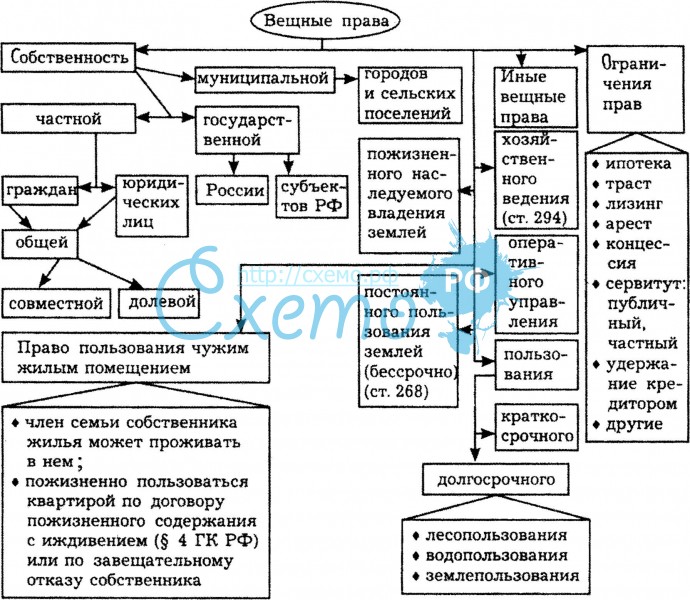 